1000 София, ул. “6-ти Септември”№26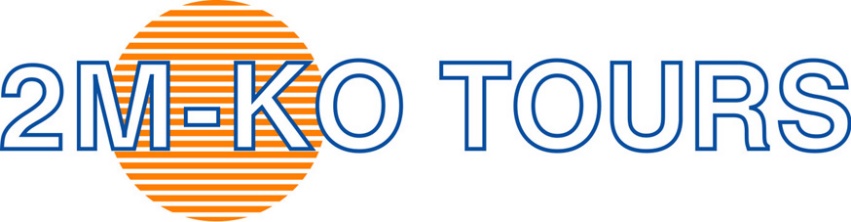 Тел:02/988 38 67; Fax:980 29 56E-mail: web  страница: www.2mko.com Instagram:@travelwith2mkoFacebook:@2mkotravel      РИО  ДЕ  ЖАНЕЙРО, водопадите  ИГУАСУ и АМАЗОНИЯводопадите Игуасу, Рио де Жанейро Амазония.САМОЛЕТНА  ЕКСКУРЗИЯ – 13 дни                         Промоционална  цена: 7 653лв                                                                              Стандартна цена:  7 753 лв                                                                                                            /с  вкл. лет.такси/*Промоционалната цена 7 653 лв е валидна при записване и депозиране минимум 6   месеца преди датата на отпътуване. Стандартната цена 7 753 лв е валидна при записване и депозиране в срок по малък от 6   месеца.                                                                                                                                                  1 ДЕН – Среща в 17.05 ч. на летище София, Терминал 2. за  полет София – Рим с “ ITA Airways”.Пристигане в Рим следва полет Рим – Буенос Айрес.2 ДЕН – Пристигане в Буенос Айрес . Следва полет Буенос Айрес - Игуасу. Кацане в Игуасу. Трансфер до хотел. Настаняване и свободно време. Нощувка в Игуасу от аржентинска страна на водопада.3 ДЕН – Закуска. От аржентинска страна започва нашата разходка сред водната феерия на този удивителен природен феномен – водопадите Игуасу. Впечатляващото Дяволско гърло ще ви остави без дъх, ще се разходим и над самите каскади на водопадите. След това ще отидем до Тройната граница между Бразилия, Аржентина и Парагвай, където се намира Пирамидата, символизираща трите страни.  От мястото се открива и красива панорамна гледка към р.Парана. После ще преминем за нощувка в Игуасу от бразилска страна.4 ДЕН – Закуска. Следва посещение на впечатляващите водопади от бразилска страна. Те са образувани  преди 120 милиона години и са най-големите водопади в света. В зависимост от наличието на вода в  реката, броят на водопадите варира от 150 до 300, а височината им е между 40 и 82 метра.Количеството на водата, която се спуска,  достига от  500 до 6500 м3 в секунда. И тяхната форма е също уникална - подкова с дължина 2700 м. Досегът с този природен спектакъл , гарантирано ще ви донесе поредното прекрасното изживяване в това пътуване. Имате и възможност за участие в макуку сафари - разходка с моторница под водопадите, или да полетите над тях с хеликоптер, което вече си е истинско приключение*. След това ще посетим и Птичия парк, където ще видим на живо най-интересните птичи представители от фауната на Южна Америка. Вечерта може да завърши с много веселие на шоу- програма с типичните танци на Бразилия, Парагвай, Аржентина и включена вечеря с най-вкусните стекове в света*. Нощувка5 ДЕН – Закуска. Ще отпътуваме от това вълшебно място, за да кацнем по-късно в един от най-грандиозните градове на света - Рио де Жанейро. Трансфер до хотела, разположен до световноизвестния плаж Копакабана и време за разходка по целия залив, където е и красивата сграда на хотел „Копакабана палас”. Време е и за първия коктейл по залез слънце! Нощувка.6 ДЕН – Закуска. Започваме нашата туристическа обиколка “Един ден в Рио” с местен екскурзовод и превод на български език - забележителностите в центъра на града, сградата на Градския театър и на Кметството, сградата на „Банко ду Бразил” и др., кварталите Копакабана, Ипанема, Леблон. Разбира се, най-вълнуващото място, което предстои да посетим е в планината Сера де Кариока, част от Националния парк Тиджука. Тук на хълма Корковадо е разположена статуята на Исус Христос – величественият  символ на града. В този момент, оставяме емоцията във ваши ръце! Разглеждане на сатдион Маракана отвън. Обяд в ресторант в квартала Копакабана или Ипанема, за да опитаме типичните ястия за Бразилия. След чаша бразилско кафе за освежаване,  ще отидем на другото  емблематично място в Рио -  „Захарната глава”. До там ще се изкачим с два кабинкови лифта и пред нас ще се открие най-красивата гледка към залива Гуанабара, в който живописно е разположен градът. Следва посещение на чаровния квартал Санта Тереза, с криволичещи улици с елегантни стари имения, в много от които се помещават шикозни бутикови хотели, барове или романтични ресторанти с изглед към залива. Има много ателиета на художници, музей на европейско и бразилско изкуство, и парк „Руини“ с художествена галерия, построена около руините на имение. В Санта Тереза се намира и интерсния музей „Museu da Chacara do Céu“, открит през 1972 г. и включва произведения на Пикасо, Дали, Моне и известни художници плюс китайски скулптури от династията Шунг, модерни скулптури на бразилски художници, бразилски картини, включително Ди Кавалканти и Портинари и редица пейзажни картини, включващи старото Рио. Музеят е имение, което заема 18 хиляди квадратни метра. Построена е през 1957 г. от Владимир Алвес де Соуса. Можем да завършим деня с танци и да отидем на изключително интересното шоу „Ginga Tropical“*.  Веселието е  на макс и сред пъстрата смесица от различни националности, ще се насладите на бразилски ритми с  пищни  костюми, ще можете  дори да вземете и своя урок по самба. Настина ще усетите Бразилския темперамент с цялата му сила! Нощувка.7 ДЕН – Закуска. Свободен  ден  с  възможност  за  плаж  или по желание – Полудневна екскурзия до чаровното градче Нитерой, по време на което ще пресечете залива Гуанабара по най-дългия мост . Ще научите за старата столица на щата Рио и как името идва от местния език тупи. По време на обиколката ще посетите центъра на Niterói и Niemeyer Way,което е една поредица от творби на известния архитект Оскар Нимайер. Обекти като популярния театър на Оскар Нимайер, фондация Оскар Нимайер и мемориалът на Роберто Силвейра се простират на 11 километра в крайбрежните квартали на града. Ще посетите площад Жуселино Кубичек, по желание може да посетите музея за съвременно изкуство Niterói, известен сред местните като „MAC“ . Насладете се на интересната и изобретателна форма на това, което се смята за едно от най-великите произведения на Нимайер. В края на екскурзията ще направите спирка на рибния пазар São Pedro, където се предлага прясна риба и морски дарове*.   Връщане в Рио де Жанейро. По желание посещение на  Ботаническата градина в Рио*. Вечерта -разходка,шопинг, коктейл.... кой-каквото пожелае. Нощувка. 8 ДЕН – Закуска.  Свободен ден в Рио де Жанейро или по желание и срещу допълнително заплащане – еднодневна екскурзия до Петрополис с исторически привкус и  включен обяд*. Петрополис е община в Югоизточна Бразилия, където се намира бившата лятна Резиденция на двамата бразилски императори Педро І и Педро ІІ и затова е наречен „Имперския град”. Следва разглеждане на Двореца и китното градче Петрополис, което ще ви даде още един поглед към многоликата Бразилия Връщане в хотела в Рио към 16.00 ч.  След обяд по желание може да посетите площад Мауа, едно от най-красивите и пешеходни обществени места в града. Това е идеалното място за  снимки на залеза, или просто да се любувате на пейзажа. Тук можете също да посетите страхотни музеи като Музеят на утрешния ден или  Музеят на изкуствата. Площадът е част от Porto Maravilha, проект, който съживи доста атрактивно  центъра на Рио. Нощувка.9 ДЕН – Закуска.  Свободно време за лични интереси, при желание и възможност във времето може да посетите:
- Стадион Маракана отвътре, ще имате възможност да влезете в съблекалните и вътре в стадиона (транспорт и вход се заплащат допълнително на място).
- Преставителния магазин на фабриката за скъпоценни камъни „Щерн“ . В 12.00ч. трансфер до летище за полет Рио де Жанейро – Манаус. Пристигане в Манаус Манаус е град в Бразилия, столица на щата Амазонка. Разположен е на устието на река Рио Негро в река Амазонка. Той е един от най-големите усамотени и недостъпни градове в света.Трансфер до лоджия в Амазонската джунгла(пътува се общо 2,30 ч. по суша и вода). Посрещане с плодови коктейли, настаняване и обяд. Вечерта, по програма на лоджията – екскурзия с моторизирано кану в р.Рио Негро и езерата. Посещение на локално рибарско селище на местно племе и къща „маниок“. Ще имате възможност за първа среща с типичните за джунглата плодове и обичаи. Вечеря и нощувка в лоджия в джунглата на Амазония.10 ДЕН – Закуска. Активности в джунглата, предлагани по програма на лоджията.Сутринта ви се предлага разходка из джунглата. Обяд.След обяд – риболов на пирани. Вечеря. След вечеря – наблюдение на алигатори. Нощувка в лоджия в джунглата на Амазония.11 ДЕН – Закуска. Активности в джунглата, предлагани по програма на лоджията –предиобедна разходка с кану в езерото Акахатуба.Обяд.След обяд – посещение на местните общности в джунглата и запознаване с начина им на живот. Вечеря и нощувка в лоджия в джунглата на Амазония.12 ДЕН – Закуска. В 08.00 часа – трансфер до Манаус, за да направите възхитителния тур „Среща на водите“, мястото където се сливат р.Амазонка и р.Рио Негро. На път за летището ще минете през центъра на Манаус, за да се насладите на сградата на Театър „Амазонас“.  Полет Манаус – Сао Пауло. Пристигане в Сао Пауло следва полет Сао Пауло – Рим с “ ITA Airways”.13 ДЕН – Пристигане в Рим следва полет Рим – София с “ ITA Airways”. Пристигане на летище София.УТОЧНЕНИЕ: Отбелязаните със звездичка / * / опции за посещение на различни мероприятия и обекти, се предлагат с  допълнително заплащане, чиято цена можете да видите в раздел „ ПОЯСНЕНИЯ – В ПАКЕТНАТА ЦЕНАТА НЕ СЕ ВКЛЮЧВА.”ПОЯСНЕНИЯ: 1. В ЦЕНАТА СА ВКЛЮЧЕНИ:всички самолетни билети за международните и вътрешните полети; летищни такси за всички международни и вътрешни полети - 949 лв /485 евро - подлежат на потвърждение; Полетна информация:1 ДЕН – Среща в 17.05 ч. на летище София, Терминал 2. В 19.05 ч. - самолетен  полет София – Рим с “ ITA Airways”.Пристигане в Рим в 20.00 ч. В 21.45 ч. - полет Рим – Буенос Айрес.2 ДЕН – Пристигане в Буенос Айрес в 07.55 ч. местно време. В 14.30 ч. - полет Буенос Айрес - Игуасу. Кацане в Игуасу в 16.20 ч.5 ДЕН –В 11.30 ч. - полет Игуасу – Рио де Жанейро. Кацане на летището в Рио в 13.35 ч. 9 ДЕН –В 11.55 ч. – полет Рио де Жанейро – Манаус. Пристигане в Манаус в 14.55 ч. 12 ДЕН –В 14.45 ч. полет Манаус – Сао Пауло. Пристигане вСао Пауло в 19.40 ч. В 21.30 ч. – самолетен полет Сао Пауло – Рим с “ ITA Airways”.13 ДЕН – Пристигане в Рим в 12.30 ч. В 15.20 ч. – самолетен полет Рим – София с “ ITA Airways”. Пристигане на летище София в 18.15 ч.*Полетите се препотвърждават и актуализират, при потвърждаване на групата.всички трансфери летище - хотел - летище;трансфер от летището в Манаус до лоджия в Амазонската джунгла и обратно;10 нощувки в хотели 3*и 4* в Бразилия и в хотел- лоджия в Амазония, с включени 10 закуски 4 обяда и 3 вечери; 3 нощувки в Игуасу 4 нощувки в Рио де Жанейро  3 нощувки  в джунглата на Амазония(настаняването в хотелите е между 14.00 ч и 16.00 ч)посещение на водопадите Игуасу от аржентинска страна (3-ти ден) и от бразилска (4-ти ден;посещение на Тройната граница между Парагвай, Бразилия и Аржентина –(3-ти ден);посещение на Птичия парк (4-ти ден);туристическа обиколка „един ден в Рио”- (6 –ти ден);посещение на Колониалния център на Рио (6-ти ден); изкачване на хълма Корковадо (със статуята на Исус) със зъбчата железница, като се пътува през тропическа гора (6-ти ден); разглеждане на сатдион Маракана отвън (6-ти ден); качване с лифт до хълма „Захарната Глава” (6-ти ден); активности в Амазонската джунгла- (9-ти 10-ти и 11-ти ден);наземен транспорт с туристически автобус;екскурзоводско обслужване, водач и местен екскурзовод (с превод на български език, от водачът, който придружава групата);такса екскурзоводско и шофьорско обслужване по време на обиколките - 93 лв.2. ДОПЪЛНИТЕЛНО СЕ ЗАПЛАЩАТ: допълнителни мероприятия,  които се заявяват и заплащат предварително в офиса на туроператорът:макуку сафари – от бразилска страна - 105 щ.долара (4-ти ден);полет с хеликоптер над водопадите Игуасу – 150 щ.долара  - (4-ти ден);шоу програма в Игуасу (с вечеря) – 85 щ.долара - (4-ти ден);самба шоу „Ginga Tropical“ - (6-ти ден);                            - 115 щ.долара (без вечеря),                             - 140 щ.долара (с вечеря)полудневна екскурзия до чаровното градче Нитерой – 90 щ.долара - (7-ми ден).посещение на ботаническата градина в Рио – 25 щ.долара -(при група от минимум 10 човека) - (7-ми ден);екскурзия до Петрополис  (с включен обяд) – 75 щ. долара- (8-ми ден);допълнителни мероприятия (плащат се на място):билети градски транспорт в Рио:              - за метро– около 5-6 щ.долара; за автобус – около 12 щ.долара;     посещение на стадион Маракана отвътре -(9-ти ден);18 реала от Понеделник до Четвъртък20 реала от Петък до Неделяпосещение на представителния магазин на фабриката за скъпоценни камъни „Щерн“ - (9-ти ден);Застраховки с включена защита при COVID 19Allianz - Застраховка защита при пътуване „Класик“– с покритие - до 60 000 лв. Застрахователната премия се изчислява на база продължителност на пътуване и възраст на клиента. Allianz - Застраховка защита при пътуване „Премиум“ – с покритие - до 120 000 лв. Застрахователната премия се изчислява на база продължителност на пътуване и възраст на клиента. Allianz - Допълнителна застраховка „Отказ от пътуване Плюс“- с покритие - до 20 000 лв, при отмяна на пътуване или прекъсване на пътуване. Застрахователната премия се изчислява на база стойността на пътуване.Застраховки без защита при COVID 19Bulstrad  - Медицинска и туристическа застраховка с покритие 25 000 евро – 23 лв (за лица до 70 год.), 46 лв - за лица от 71 год. до 80 год..* Общи условия и информация за застрахователни продукти да откриете на нашият сайт в Помощна информация, раздел Застраховки.*Забележки:1.Пътуващият има право да прекрати договора по всяко време преди започването на изпълнението на туристическия пакет, след като заплати съответните разходи за прекратяване на договора. Подробна информация относно таксите дължими при прекратяване на договора, може да откриете в ОБЩИТЕ УСЛОВИЯ  НА ДОГОВОРА ЗА ПРЕДОСТАВЯНЕ НА ТУРИСТИЧЕСКИ ПАКЕТИ ОТ „2М-КО” ООД.2.Туроператорът има право да променя информацията съдържаща се в настоящия документ, като уведоми пътуващия за всяка промяна в предоговорната информация по ясен, разбираем и видим начин преди сключването на договора за туристически пакет. Подробна информация относно обхвата на промените и начина на уведомяване може да откриете в ОБЩИТЕ УСЛОВИЯ  НА ДОГОВОРА ЗА ПРЕДОСТАВЯНЕ НА ТУРИСТИЧЕСКИ ПАКЕТИ ОТ „2М-КО” ООД.3. Полетите, посочени в програмата, се актуализират при потвърждение на       групата, което може да доведе до промени в програмата за дните първи и втори,       както и за последните два дни по същата.4 За външните полетлимитът е съответно 23 кг. за голям багаж  и 10 кг. за ръчен багаж.За полетите между отделните държави и за вътрешните полети лимитът за багажа е 20 кг. за голям багаж и 7 кг. за ръчен багаж. 5 Цените на допълнителните екскурзии и мероприятия са към 18.01.2023 г.6 Всички  екскурзии и мероприятия по желание се заявяват предварително и се плащат в офиса на туроператора.7. Категоризацията на хотелите в Бразилия, не съответства на критериите за категоризация на хотелите в Европа. 8.Туроператорът си запазва правото при промяна на летищните такси от  страна на Авиокомпанията, да промени летищните такси и съответно цената на екскурзията. В такъв случай разликата в летищните такси трябва да бъде доплатена от клиента.  9. Екскурзията  не е подходящи за лица с ограничена подвижност.3. Цените 7 653 лв/7 753 лв са за човек в двойна стая. За  единична стая се доплащат 850 лв./подлежи на актуализация/*Забележка: Цените на допълнителните екскурзии и мероприятия, както и цените за доплащане на единична стая са към дата 10.10.2023 г и е възможно да подлежат на  актуализация.ПРИ ЗАПИСВАНЕ Е НЕОБХОДИМО ДА СЕ ВНЕСЕ ДЕПОЗИТ ОТ  3 800  лв
КРАЕН СРОК ЗА ВНАСЯНЕ НА ЦЯЛАТА СУМА 30 РАБОТНИ ДНИ ПРЕДИ  ДАТАТА НА ОТПЪТУВАНЕ.МИНИМАЛЕН БРОЙ УЧАСТНИЦИ, НЕОБХОДИМ ЗА ПРОВЕЖДАНЕ НА ТУРИСТИЧЕСКИЯ ПАКЕТ 14 ДУШИ ЗА ИГУАСУ И РИО И МИНИМУМ 10 ДУШИ ЗА АМАЗОНИЯ.В СЛУЧАЙ ЧЕ НЕ СЕ СЪБЕРЕ ГРУПА ОТ 14 ЧОВЕКА ЗА ИГУАСУ И РИО И МИНИМУМ 10 ДУШИ ЗА АМАЗОНИЯ , СЕ НАЛАГА ДОПЛАЩАНЕ, КОЕТО СЕ ОПРЕДЕЛЯ В ЗАВИСИМОСТ ОТ БРОЯ НА УЧАСТНИЦИТЕ ПО ПРОГРАМАТА.КРАЕН СРОК, ЗА ЕВЕНТУАЛНО ПРЕКРАТЯВАНЕ НА ДОГОВОРА ПРЕДИ ЗАПОЧВАНЕ НА ИЗПЪЛНЕНИЕТО НА ТУРИСТИЧЕСКИЯ ПАКЕТ, В СЛУЧАЙ ЧЕ НЕ Е НАБРАН МИНИМАЛНИЯТ БРОЙ УЧАСТНИЦИ 20  ДНИ ПРЕДИ ДАТАТА  НА ОТПЪТУВАНЕ.5. Начин на плащане:             - в брой (в офиса на ТО)             - по банков пътБАНКОВИ  СМЕТКИ  НА „2М-КО”Банка  Райфайзенбанк„2M-KO”ООДСметка в лева:IBAN: BG84RZBB91551060543404 BIC: RZBBBGSF Първа Инвестиционна Банка„2M-KO” ООДСметка в лева:IBAN: BG69FINV91501016595065 BIC:   FINVBGSFБанка ОББ„2M-KO”ООДСметка в лева:IBAN: BG54UBBS84231010215712    BIC:   UBBSBGSFНЕОБХОДИМИ ДОКУМЕНТИ за пътуване Бразилия:Задграничен паспорт с валидност минимум 6 месеца след датата на тръгване; За деца до 18 год. нотариално заверена декларация от родителите с разрешение детето им  да пътува.НЕОБХОДИМИ ДОКУМЕНТИ за пътуване Амазония: Задграничен паспорт с валидност минимум 6 месеца след датата на напускане;За деца под 18 год. - нотариално заверена декларация от родителите с разрешение запътуване на детето им в чужбина. Настоящата Програма представлява неразделна част от Договор No. …. / …….  за туристически пакет. 
------------------------------------------------------------------------------------------------------------------------------------------------------------ТУРОПЕРАТОРЪТ сключва застраховка “медицински разходи при акутно заболяване и злополука на туриста” в зависимост от желанието на клиента със Застрахователно Акционерно Дружество “БУЛСТРАД-ЖИВОТ Виена Иншуранс Груп”, адрес: ул.”Св.София” № 6, София 1000. или със  „Алианц Травел“ адрес: ул. Сребърна 16, ет. 8 София 1407 ТУРОПЕРАТОРЪТ има сключена задължителна  туристическа застраховка „Отговорност на Туроператора” в застрахователна компания „ ЗАСТРАХОВАТЕЛНО ДРУЖЕСТВО ЕВРОИНС ” АД, адрес: бул.”Христофор Колумб” № 43 гр.София, застрахователна полица № 03700100004828 от  29.01.2024 г. до 28.01.2025 г.                                                                                                                                                                                                                                                                                                                            Дати:28.05.202430.10.202420.11.202413.12.2024Дати:24.01.202521.02.202526.03.202522.04.202510.05.202515.10.202519.11.202510.12.2025